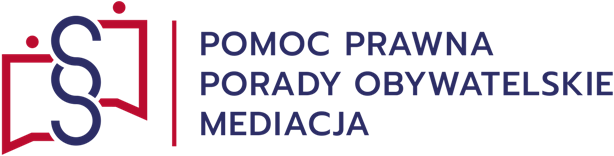 WIZYTĘ  W  PUNKTACH  MOŻNA UMÓWIĆ:  		telefon: 	41 357 60 01 wew. 271 				e-mail: 	poradyprawne@pinczow.net(rejestracja telefoniczna w godzinach pracy Urzędu) Bezpośredni kontakt do punktu porad prawnych:     41 357 60 01 wew. 212NIEODPŁATNA  POMOC  PRAWNA  I  MEDIACJANIEODPŁATNA  POMOC  PRAWNA  I  MEDIACJAPROWADZĄCYDNI  I  GODZINYradca prawny i adwokatradca prawny  ANNA PACANOWSKAadwokat  ANNA SZENIAWSKAponiedziałek:   7.30 – 11.30wtorek:             7.30 – 11.30środa:               7.30 – 11.30czwartek:         7.30 – 11.30piątek:              7.30 – 11.30NIEODPŁATNA POMOC PRAWNA, NIEODPŁATNE  PORADNICTWO  OBYWATELSKIE  I  MEDIACJANIEODPŁATNA POMOC PRAWNA, NIEODPŁATNE  PORADNICTWO  OBYWATELSKIE  I  MEDIACJAStowarzyszenie Sursum Cordaul. Lwowska 11, 33-300 Nowy Sączadwokat  ANNA SZENIAWSKAadwokat  SYLWIA MOLENDAadwokat  KATARZYNA KASZOWICZ-NAWROTponiedziałek:   11.30 – 15.30wtorek:             11.30 – 15.30czwartek:         11.30 – 15.30piątek:              11.30 – 15.30Stowarzyszenie Sursum Cordaul. Lwowska 11, 33-300 Nowy Sączdoradca obywatelski, radca prawny ANETA JAROSZCZYKśroda:               11.30 – 15.30